WIELKOPOLSKIE CENTRUM PRACY     /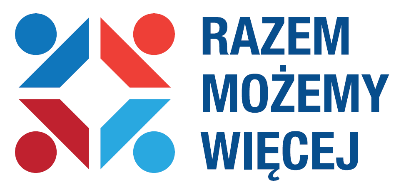 ВЕЛИКОПОЛЬСЬКИЙ ЦЕНТР ЗАЙНЯТОСТІProjekt aktywizacji zawodowej cudzoziemców legalnie przebywających w PolsceUmowa nr DRP-X/136/MA/2022……….………………………………miejscowość, dataOświadczenieJa nieżej podpisany ………………………………. Oświadczam, iż mimo osiągnięcia wieku emerytalnego w rozumieniu polskich przepisów o ubezpieczeniu społecznym, chce podjąć zatrudnienie, i w związku z tym pragnie przystąpić do projektu.________________________________________Podpis        